SVCR GOVT.DEGREE COLLEGE PALAMANER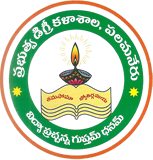 Certificate CourseDepartment Minutes - Resolution CopyPrincipal's Permission Letter (Intimation to Principal)Circular/NoticeBrief Note on Activity, Aims, Objectives, Procedure and OutcomesSyllabusTimetable - Day Wise TopicsStudents Registration form – ListAttendance SheetModel Question Paper and Test Analysis reportStudent FeedbackModel CertificatePics/ News ClipsSVCR GOVT.DEGREE COLLEGE PALAMANERGuest LectureDepartment Minutes - Resolution CopyPrincipal's Permission Letter (Intimation to Principal)Circular/NoticeBrief Note on Activity, Aims, Objectives, Procedure and OutcomesCV of GuestSynopsis of the LectureInvitation/Programme Schedule (Minute to Minute Programme)List of the participants with signaturesStudent FeedbackPics/ News ClipsSVCR GOVT.DEGREE COLLEGE PALAMANERField VisitDepartment Minutes - Resolution CopyPrincipal's Permission Letter (Intimation to Principal)Circular/NoticeBrief Note on Activity, Aims, Objectives, Procedure and OutcomesMoU/ Communication Letters if done under MoUList of the StudentsParents/ Guardian consent Letters (if available)QuestionnaireStudent Feed Back and reportPics/ New ClipsSVCR GOVT.DEGREE COLLEGE PALAMANERExtension ActivitéDepartment Minutes - Resolution CopyPrincipal's Permission Letter (Intimation to Principal)Circular/NoticeBrief Note on Activity, Aims, Objectives, Procedure and OutcomesPlan of Action/ (Minute to Minute Programme)List of the participants with signatureStudent FeedbackPics/ New ClipsSVCR GOVT.DEGREE COLLEGE PALAMANERICT Tools RegisterDate- Class - Time -Topic - ICT Tool Used : PPT/ Video/ LMS/Online Quiz/ any otherSVCR GOVT.DEGREE COLLEGE PALAMANERBridge CourseDept Minutes regarding Bridge CoursePrimary / Diagnostic Test Q. PaperDay Wise Topics (Classes Schedule)- Timetable - Handouts/ MaterialList of the Students - Signatures - AttendanceSVCR GOVT.DEGREE COLLEGE PALAMANERBridge CourseDept Minutes regarding Bridge CoursePrimary / Diagnostic Test Q. PaperDay Wise Topics (Classes Schedule)- Timetable - Handouts/ MaterialList of the Students - Signatures – AttendancePost BC Test - Result - Analysis (findings)SVCR GOVT.DEGREE COLLEGE PALAMANERRemedial CourseDept Minutes regarding Bridge CourseList of the StudentsDay Wise Topics (Classes Schedule) – TimetableAttendancePost RC Test (Findings)SVCR GOVT.DEGREE COLLEGE PALAMANER Seminar/Webinar/ Conference/ WorkshopDepartment Minutes - Resolution CopyPrincipal's Permission Letter (Intimation to Principal)CircularBrief Note with Title, Aims, Objectives, OutcomesMoUs/Collaborations/ Sponsorship communication lettersCVs of Guest speakersSynopsis of the TopicsProgramme Schedule (Minute to Minute Programme)List of the participants - Presenters – TitlesFeed BackModel CertificatePics/ New ClipsSVCR GOVT.DEGREE COLLEGE PALAMANERExchangePrincipal's Permission Letter (Intimation to Principal)           Brief Note on Planned Activity (Extension Lecture /                 Competitions/ PeerTeaching/Visiting Lab- Dept- Library/ Utilizing Lab equipment etc Aims, Objectives, Outcomes]MoUs/Collaborations/ Sponsorship communication lettersProgramme Schedule (Minute to Minute Programme)List of the Students/FacultyReview on the ProgFeedbackPics/News ClipsSVCR GOVT.DEGREE COLLEGE PALAMANERConsolidated Reports on Internships / CSPsDetailed Procedures with Circulars/ Proceedings / Communication Letters / Lists of Projects along with Student Details / Outcomes and Reports of Supervisors